СПбНИУ ИТМОКурсовая работаПо дисциплине Организация ЭВМ и системВыполнил:Манаков, группа 31212014Цель работыРазработка микропрограммного управления и схемы ЭВМ с архитектурой CISC и системой микрокоманд MCS51. Исходными данными является программная модель на уровне ассемблера, перечень команд, выполняемых схемой и элементная база MaxPlus.Для функционального описания микропрограмм и моделирования могут быть использованы языки программирования, наиболее близким из которых является Си в системе BorlandC++.Схема проекта разрабатывается в системе MaxPlus и загружается в ПЛИС фирмы Алтера. Верификация проекта выполняется в симуляторе MaxPlus.Для описания, визуального моделирования, кодирования и создания загрузочных файлов в проекте MaxPlus используется система BorlandC++.Команды ЭВМСписок командDEC {Ri, @Rj, ad}ANL C, {bit, /bit}MOV A, {Ri, #d}JZ refОписание командDECДанная операция уменьшает операнд на единицу. При применении этой операции к операнду, в котором находится 00h, значение в операнде становится 0FFh. Данная операция никак не влияет на флаги.DEC RiDEC @RjDEC adANLДанная операция выполняет побитовое логическое И между байтовыми или битовыми операндами и сохраняет результат в первом операторе.ANL C, /bitANL C, bitMOVДанная операция копирует данные второго операнда в первый операнд. Эта операция никак не влияет на исходные данные.MOV A, RiMOV A, #dJZДанная операция передает контроль по адресу, если значение в аккумуляторе равно нулю. Иначе исполняется следующая за данной операцией инструкция. Эта операция не влияет на аккумулятор и флаги.JZ relСтруктура ЭВМСтруктурная схема ЭВМ выбирается для определения необходимых ресурсов памяти и проектирования функциональной микропрограммы для команд теста.Реализация эмулятора MCS51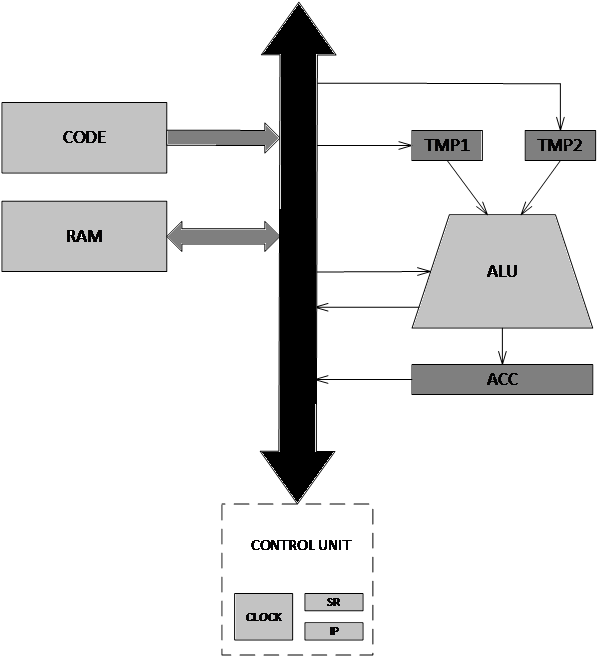 Для реализации используется язык программирования Си и компилятор GCC.В нашем случае понадобится реализовать еще одну команду для того чтобы была возможность использовать некоторые команды из задания.MOV Rn, #immediateДанная операция записывает в регистр Rn значение immediate.Устройство и принцип работы эмулятораЭмулятор состоит только из необходимых компонент, многие регистры, команды, внутреннее устройство самой архитектуры не реализованы, так как в этом нет необходимости. Нам необходимо только чтобы внешне нельзя было отличить работу эмулятора от работы микроконтроллера.Программа хранит в себе значения всех необходимых нам регистров, ячеек памяти.В нашем случае нам необходимы следующие регистры:АккумуляторСчетчик командR-регистрыRSW-регистрТакже нам необходимо несколько видов памяти:ROM (память с программой)RAM (память для данных)Битовая памятьДля простоты реализации битовые регистры были отделены от внутренней памяти и выделены в отдельную память.Инструкция микроконтроллера описывается специальной структурой, которая хранит в себе имя команды, которое является ничем иным как enum, два поля arg1 и arg2, которые отвечают за аргументы команды.Данная структура введена для простого создания программ, нет необходимости вычислять программу где-то на бумаге или писать специальный код для преобразования мнемонический код команды в двоичный код. Также отпадает необходимость писать код для распознавания команды самим эмулируемым контроллером. Мы избавляемся от ненужной работы — сначала закодировать команду руками, затем ее раскодировать.Все регистры, ячейки памяти имеют размер в один байт. Есть исключения, например, регистр состояний, память с программой, однобитовые регистры. Но эти исключения обусловлены удобством написания эмулятора. Нет необходимости усложнять эмулятор.Может показаться, что эмулятор очень большой, на самом деле нет. Большую часть кода занимает формирование и форматирование вывода результата работы программы.Команды эмулируемой программы заносятся в исходный код эмулятора. Основной принцип работы строится на том, что у нас есть основная функция, которая занимается исполнением инструкции. Под исполнением инструкции понимается выполнение соответствующего данной инструкции функции.Эмулируемая программа исполняется до тех пор, пока не будет достигнута последняя команда.#include <stdio.h>#include <stdint.h>/* === DATA ============================================================ */#define DATA_MEMORY_SIZE 16#define BIT_MEMORY_SIZE 8#define R_COUNT 8typedef enum {     DEC_R_DIRECT,    DEC_R_INDIRECT,    DEC_DIRECT,    ANL_C_BIT,    ANL_C_NOT_BIT,    MOV_R_N_IMMEDIATE,    MOV_R_INDIRECT,    MOV_DIRECT,    JZ_REL} InstructionName;typedef struct {    InstructionName name;    uint8_t arg1;    uint8_t arg2;} Instruction;Instruction program_memory[] = {    // MOV_DIRECT test    { MOV_DIRECT,        0x0A       }, // 0    // MOV_R_N_IMMEDIATE and DEC_R_DIRECT test    { MOV_R_N_IMMEDIATE, 0x00, 0xFF }, // 1    { DEC_R_DIRECT,      0x00       }, // 2    // MOV_R_N_IMMEDIATE and DEC_R_INDIRECT test    { MOV_R_N_IMMEDIATE, 0x01, 0x00 }, // 3    { DEC_R_INDIRECT,    0x01       }, // 4    { DEC_R_INDIRECT,    0x01       }, // 5    // ANL_C_NOT_BIT_TEST    { ANL_C_NOT_BIT,     0x00       }, // 6    // ANL_C_BIT_TEST    { ANL_C_BIT,         0x00       }, // 7    // JZ test    { MOV_DIRECT,        0x00       }, // 8    { JZ_REL,            0x02       }, // 9    { MOV_R_N_IMMEDIATE, 0x02, 0x01 }, // 10    { MOV_R_N_IMMEDIATE, 0x03, 0x01 }  // 11};uint8_t data_memory[DATA_MEMORY_SIZE];uint8_t bit_memory[BIT_MEMORY_SIZE];uint8_t r[R_COUNT];uint8_t ic;uint8_t acc;struct {    uint8_t carry;    uint8_t parity;} psw;/* === INSTRUCTIONS ====================================================== */void dec_r_direct(uint8_t arg) {    r[arg]--;    ic++;}void dec_r_indirect(uint8_t arg) {    data_memory[r[arg]]--;    ic++;}void dec_direct(uint8_t arg) {    data_memory[arg]--;    ic++;}void anl_c_bit(uint8_t arg) {    psw.carry &= bit_memory[arg];    ic++;}void anl_c_not_bit(uint8_t arg) {    psw.carry &= !bit_memory[arg];    ic++;}void mov_r_n_immediate(uint8_t r_i, uint8_t value) {    r[r_i] = value;    ic++;}void mov_r_indirect(uint8_t arg) {    acc = data_memory[r[arg]];    psw.parity = (acc % 2) == 0;    ic++;}void mov_direct(uint8_t arg) {    acc = arg;    psw.parity = (acc % 2) == 0;    ic++;}void jz_rel(uint8_t arg) {    if (acc == 0)        ic += arg;    else        ic++;}void execute_instruction(Instruction instruction) {    switch(instruction.name) {        case DEC_R_DIRECT:        dec_r_direct(instruction.arg1);        break;        case DEC_R_INDIRECT:        dec_r_indirect(instruction.arg1);        break;        case DEC_DIRECT:        dec_direct(instruction.arg1);        break;        case ANL_C_BIT:        anl_c_bit(instruction.arg1);        break;        case ANL_C_NOT_BIT:        anl_c_not_bit(instruction.arg1);        break;        case MOV_R_N_IMMEDIATE:        mov_r_n_immediate(instruction.arg1, instruction.arg2);        break;        case MOV_R_INDIRECT:        mov_r_indirect(instruction.arg1);        break;        case MOV_DIRECT:        mov_direct(instruction.arg1);        break;        case JZ_REL:        jz_rel(instruction.arg1);        break;        default:        printf("Unknown instruction");    }}/* === CONTROL UNIT CONTROL ============================================== */void init_control_unit() {    ic  = 0;    acc = 0;    psw.carry = 1;    for (int i = 0; i < DATA_MEMORY_SIZE; i++) {        data_memory[i] = 0x00;    }    for (int i = 0; i < R_COUNT; i++) {        r[i] = 0x00;    }    for (int i = 0; i < BIT_MEMORY_SIZE; i++) {        bit_memory[i] = 0;    }}void execute_next_instruction() {    Instruction instruction = program_memory[ic];    execute_instruction(instruction);}void execute_program() {    int program_length = sizeof(program_memory) / sizeof(Instruction);    while (ic < program_length) {        execute_next_instruction();    }}void run() {    while(1) {        execute_program();        ic = 0;    }}/* === LOGGING =========================================================== */void print_registers_state() {    printf("REGISTERS\n");    printf("ACC: %d\n", acc);    printf("PSW: C %d | P %d\n", psw.carry, psw.parity);    printf("IC:  %d\n", ic);}void print_r_registers_state() {    printf("R REGISTERS\n");    for (int i = 0; i < R_COUNT; i++) {        printf("%-3u ", r[i]);    }    printf("\n");}void print_bit_memory_state() {    printf("BIT MEMORY\n");    for (int i = 0; i < BIT_MEMORY_SIZE; i++) {        printf("%u ", bit_memory[i]);    }    printf("\n");}void print_data_memory_state(int row_display_count) {    printf("MEMORY\n");    int columns = DATA_MEMORY_SIZE / row_display_count;    for (int i = 0; i < row_display_count; i++) {        for (int j = 0; j < columns; j++) {            printf("%-6u", data_memory[i * columns + j]);        }        printf("\n");    }}void print_state() {    printf("\n\n");    print_registers_state();    printf("\n\n");    print_r_registers_state();    printf("\n\n");    print_bit_memory_state();    printf("\n\n");    print_data_memory_state(4);}void print_instruction(Instruction instruction) {   switch(instruction.name) {        case DEC_R_DIRECT:        printf("%-5s R%u", "DEC", instruction.arg1);        break;        case DEC_R_INDIRECT:        printf("%-5s @R%u", "DEC", instruction.arg1);        break;        case DEC_DIRECT:        printf("%-5s %Xh", "DEC", instruction.arg1);        break;        case ANL_C_BIT:        printf("%-5s C, %Xh", "ANL", instruction.arg1);        break;        case ANL_C_NOT_BIT:        printf("%-5s C, /%Xh", "ANL", instruction.arg1);        break;        case MOV_R_N_IMMEDIATE:        printf("%-5s R%u, #%Xh", "MOV", instruction.arg1, instruction.arg2);        break;        case MOV_R_INDIRECT:        printf("%-5s A, @R%u", "MOV", instruction.arg1);        break;        case MOV_DIRECT:        printf("%-5s A, #%Xh", "MOV", instruction.arg1);        break;        case JZ_REL:        printf("%-5s %u", "JZ", instruction.arg1);        break;        default:        printf("Unknown instruction");    }}void print_program() {    int program_length = sizeof(program_memory) / sizeof(Instruction);    for (int i = 0; i < program_length; i++) {        printf("%3d | ", i);        print_instruction(program_memory[i]);        printf("\n");    }    printf("\n");}/* ======================================================================= */int main() {    init_control_unit();    run();    return 0;}Тестовая микропрограммаДля того чтобы проверить наш эмулятор, напишем небольшую тестовую программу, которая проверяет все реализованные нами инструкции.MOV A, #0AhMOV R0, #0FFhMOV A, @R0DEC @R0MOV R1, #0hDEC @R1DEC @R1ANL C, /0hANL C, 0hMOV A, #0hJZ #02hMOV R2, #01hMOV R3, #01hРезультат работы программыREGISTERS:			ACC: 0PSW: C 0 | P 1IC:  12R REGISTERS: 		254 0   0   1   0   0   0   0  BIT MEMORY: 		0 0 0 0 0 0 0 0 MEMORY:			254   0     0     0     0     0     0     0     0     0     0     0     0     0     0     0     0 | MOV   A, #Ah  1 | MOV   R0, #FFh  2 | DEC   R0  3 | MOV   R1, #0h  4 | DEC   @R1  5 | DEC   @R1  6 | ANL   C, /0h  7 | ANL   C, 0h  8 | MOV   A, #0h  9 | JZ    2 10 | MOV   R2, #1h 11 | MOV   R3, #1hРеализация схемыДанный этап работы состоит из следующих частей:Генерация кода на языке VerilogСинтез схемы из Verilog при помощи специальных программных средств, например, MAX+Plus IIДля того чтобы реализовать схему можно использовать язык описания аппаратуры Verilog HDL (Verilog Hardware Description Language). Так как наш эмулятор написать на C, то нам необходимо перевести код из С в код на Verilog.Для перевода кода можно воспользоваться ресурсом http://www.c-to-verilog.com.После того как мы получили код на Verilog, мы его используем для создания схемы в САПР.Далее полученная схема может быть реализована и использована по назначению.Анализ схемыИсходя из структуры схемы, возможно проанализировать компоненты схемы, сколько и каких элементов у нас будет.В качестве триггеров для реализации регистров и памяти будут использоваться D-триггеры.D-триггер состоит и 4 логических элементов И. Каждый элемент И состоит и 4 транзисторов, если мы используем комплементарные транзисторы.Так как у нас все регистры однобайтовые, кроме регистра команд, который состоит из двух байтов, то можно вычислить количество необходимых триггеров и транзисторов для регистров.Для реализации однобайтового регистра нам необходимо 8 D-триггеров, что есть 32 транзистора. Так как у нас 4 однобайтовых регистра, то нам потребуется 32 D-триггера или 128 транзисторов.При реализации двухбайтового регистра потребуется 16 D-триггеров, что есть 64 транзистора.Если сложить все однобитовые регистры, R-регистры и ячейки памяти, то их количество в сумме равняется 25 однобайтовым регистрам. Следовательно, для их реализации потребуется 200 D-триггеров или 800 транзисторов.Также нам надо учесть память для программы. Будем считать, что она равняется 128 байтам, то есть в нее может поместиться 64 инструкции.Для реализации памяти для кода нам потребуется 1024 D-триггера или 4096 транзисторов.В итоге получается, что нам потребуется 5088 транзистора для реализации данной схемы.Вывод по работеВ ходе данной работы были получены базовые знания в разработке системы на кристалле.Также была глубже изучена сама архитектура 8051 и ее набор инструкций.Был реализован эмулятор микропроцессора на C, который затем использовался для генерации кода на Verilog, который в свою очередь использовался для автоматического проектирования схемы.Программа на С была протестирована при помощи специальной тестовой микропрограммы. В ходе выполнения тестовой программы не было обнаружено ошибок.В самом конце был произведен приблизительный подсчет требуемых транзисторов для реализации схемы. Данный анализ помогает нам приблизительно представить затраты на элементы, размеры конечной схемы.CACF0RS1RS0OVPРазмер команды (байт)1Количество циклов 1Код команды00011nnnОперацияDECRn = Rn - 1ПримерDEC R7CACF0RS1RS0OVPРазмер команды (байт)1Количество циклов 1Код команды0001011iОперацияDEC(Rj) = (Rj) - 1ПримерDEC @R1CACF0RS1RS0OVPРазмер команды (байт)2Количество циклов 1Код команды00010101 adОперацияDEC(direct) = (direct) - 1ПримерDEC 35hCACF0RS1RS0OVPРазмер команды (байт)2Количество циклов 2Код команды10110000 bitОперацияANLC = C AND NOT (bit)ПримерANL C, /22hCACF0RS1RS0OVPРазмер команды (байт)2Количество циклов 2Код команды100000010 bitОперацияANLC = C AND (bit)ПримерANL C, 22hCACF0RS1RS0OVPРазмер команды (байт)1Количество циклов 1Код команды1110011iОперацияMOVA = (Ri)ПримерMOV A, @R1CACF0RS1RS0OVPРазмер команды (байт)2Количество циклов 1Код команды01110100 dОперацияMOVA = dПримерMOV A, #0FFhCACF0RS1RS0OVPРазмер команды (байт)2Количество циклов 2Код команды01100000 relОперацияJZPC = PC + 2IF A = 0  PC = PC + relПримерJZ LABELCACF0RS1RS0OVPРазмер команды (байт)1Количество циклов 1Код команды11111nnnОперацияMOVRn = immediateПримерMOV R5, #0h